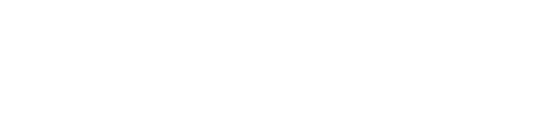 September 10, 2021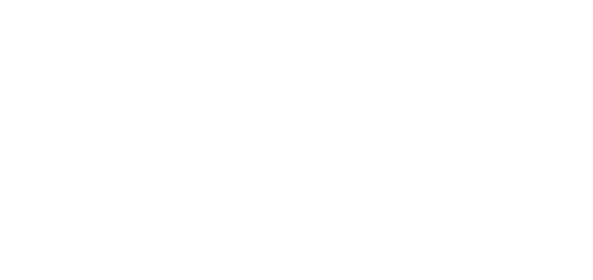 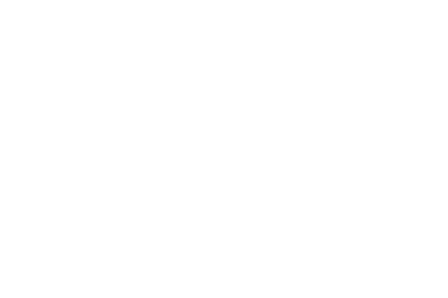 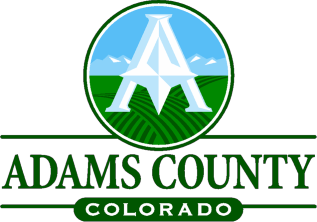 Adams County Commercial Customer:Our specialized Commercial Hub is located at 7190 Colorado Blvd., Suite #150, Commerce City. Below is an outline of information for all companies and dealers.Hours of Operation: Tuesday–Friday 7 a.m. to 4:30 p.m.Drop box (drop-offs) and secure lockers (pick-ups) will be available: Monday–Friday 7 a.m. to 7 p.m. and Saturday 7 a.m. to noonCommerce City Motor Vehicle7190 Colorado Blvd., Suite #150Commerce City, CO 80022Mailing AddressP.O. BOX 5011Brighton, CO 80601-8215Walk-in visits will be limited to one office visit per day. An authorized agent may process one of the following transaction types: Process up to five motor vehicle dealer or business transactions or two manufactured home transactionsBe issued dealer plates, including replacements, and process dealer plate renewals Add vehicles to a fleet CFRP – Permanent Fleet ProgramFor your convenience, if you have no more than one title transaction to process for the day, you may visit any of our other offices during business hours. Requirements for Drop-offs: All links are located on the Adams County website https://www.adcogov.org/dealer-company-informationInclude the completed Drop Sheet with Specific Instructions (i.e. dealership information, VIN, shipping label/envelope, transaction type, payment method, etc.), fleets numbers, 2% number when applicable, tax-exempt information, and contact method.Paperwork must be complete and accurate. Incomplete or inaccurate documents cannot be processed and will be returned for correction.Include completed title application (DR2395) for each title or MSO we are processing.A Heavy Vehicle Use Affidavit is required for all vehicles weighing over 10,001 lbs.An SMM Worksheet is required for any new equipment.A check for each transaction can be made payable to Adams County Clerk, a pre-authorized check payment with the authorization letter, or an escrow account with adequate funds. Call the Service Center at 720.523.6010 to set up or add funds to an escrow account, for more information visit our Dealer and Company website.Payment is required at the time of drop. We cannot call for payment. Please do not include credit card or banking information in your drop.Useful Links:	Check a Title Status	Adams County Dealer & Company WebsiteSincerely,Josh ZygielbaumAdams County Clerk & RecorderMotor Vehicle 720.523.6010